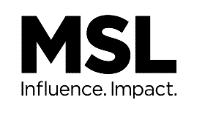 Информация за медиитеСофия, 30 март 2023г. MSL е „PR агенция на годината 2023“ в региона на Централна и Източна ЕвропаПо време на годишните награди на PR индустрията Sabre Awards, организирани от списание PRovoke, MSL взе титлата „Консултант на годината за Централна и Източна Европа“ и така получи признанието за най-добра агенция в региона. MSL присъства в 8 държави в региона на ЦИЕ – България, Украйна, Румъния, Чехия, Словения, Латвия, Гърция и Полша. Мрежата на MSL е представлявана от 200 консултанта в целия регион и за изминалата година отчита над 17% ръст на приходите. Съвместните дейности се координират от централния хъб във Варшава от 2016 г. Пълната оценка на PRovoke можете да видите тук.„Това е награда за цялата общност на MSL в региона на Централна и Източна Европа, която създава силни кампании и се грижи за репутацията на нашите клиенти всеки ден. Благодаря на всички колеги от цялото си сърце. Това е изключително важно признание и голяма чест за нас, които станаха реалност благодарение на усилената работа на нашите локални екипи по пазари и голямата подкрепа, която получаваме от Publicis Groupе,“ казва Себастиан Степак, главен изпълнителен директор на MSL Централна и Източна Европа.Не за първи път MSL си извоюва титлата „Консултант на годината за Източна Европа“ през 2013 г., след това през 2015 г. и 2019 г. Компанията е сред отличените финалисти за консултантски агенции в региона през 2011 г., 2012 г., 2014 г., 2016 г. и 2022 г. За MSL СофияMSL, част от Publicis Groupe, e една от най-големите мрежи за PR и интегрирани маркетингови комуникации в света. Агенцията се специализира в създаването на въздействащи PR кампании, за да постигне ефективни резултати за бизнеса и хората. Експертите в MSL са модерни комуникатори, които изграждат брандове и личности на утрешния ден, за да помогне на бизнеса на клиентите да бъде по-въздействащ. Страстта ни за PR развива това, което правим и искаме да постигнем в индустрията.MSL Sofia е PR силата в Publicis Groupe България, една от водещите и най-големи групи на пазара.За Publicis Groupe - The Power of OnePublicis Groupe е лидер в комуникациите в глобален план и в България и предлага цялостен модел на работа  – от стратегическо консултиране до ефективно изпълнение, съчетавайки маркетинг и дигиталната бизнес трансформация. Publicis Groupe партнира на клиентите в тяхното бизнес развитие, като осигурява централизиран достъп до експертизата на екипите и акцентира върху персонализираните и индивидуални маркетингови решения. Publicis Groupe България обединява девет специализирани звена - Saatchi&Saatchi, Leo Burnett, Red Lion, Digitas, MSL, Publicis Dialog, Brandworks, Zenith и Starcom, които работят в областта на рекламата, връзките с обществеността, промоционален и събитиен маркетинг, маркетинг към купувача и комуникация на местата на продажба, стратегическо планиране и бизнес дизайн, дигитални маркетингови и бизнес решения, производство на аудиовизуални продукти, медийни стратегии и медийно планиране и купуване.Компанията също е експертен център за „Разузнаване на социалните мрежи“, чийто отдел работи с чужди пазари от мрежата на Publicis Groupe. Екипът има познания на повече от 25 езика и анализира тенденциите и нагласите в потребителското съзнание и поведение, преди те да са станали актуални,   като по този начин маркетинг експертите имат възможността да интегрират тази информация в дългосрочните си стратегии и процеси на марките и компаниите.През 2022 г. Publicis Groupe България разраства технологичната си експертиза с екипи от ИТ разработчици, които работят за създаването на дигитални маркетинг платформи за глобални клиенти на Publicis.За повече информация: За повече информация: За повече информация: За повече информация: Ива ГригороваДиректор PR бизнес, MSL + 359 887 917 267Iva.grigorova@mslgroup.com 